Učivo pro 5.C    15.–19. 3.ČESKÝ JAZYKUčebnice str. 93–96Písemně -  str. 94, cv. 2 první část, bez vět VZOR: hladový vlk – hladoví vlciStr. 95 cv. 5Pracovní sešit str. 47, cv. 6 – vybarvi spojení stejnou barvouPracovní sešit – Procvičujeme pravopis přídavných jmen		str. 3 cv. 3Čítanka Tento týden budu zkoušet zbývající žáky – přednes básně Co všechno musí udělat jaro.MATEMATIKAPracovní sešit 2. díl: str. 6 cv. 1 a 2		        str. 7 cv. 2        str. 9 cv. 3Početník 1. díl   str. 35, cv. 1Početník 2. díl   str. 4 cv. 1, 2, 3PŘÍRODOVĚDAOd žáků, kteří neodevzdali projekty „Měsíc“ a „Raketa“ očekávám zaslání tento týden.Vyhledej si a připrav si k počítači před hodinou PŘ uvedené učebnice: „Život na Zemi – Rozmanitost přírody“ (s obrázkem šimpanze) „Přehledy živé přírody“Budeme pracovat na str. 29–34 ANGLIČTINALekce 18 Jobs  učebnice a pracovní sešit str. 38/39 V Zadání v Teamsech vypracujte pracovní list:  What are their jobs? Doplňujte si v pracovních sešitech lekce 16,17,18.  Pracovní sešity přineste na recepci ke kontrole v pondělí 22.3. 
I'm looking forward to seeing you ALL on on-line lessons. Please, have you camera ON.Thank you,Mrs BlatchfordVLASTIVĚDA /ZEMĚPISOpakování: kraje České republiky (Morava a Slezsko)Planeta ZEMĚZemě:název planetypřibližně má tvar koulepřesnou polohu na Zemi určujeme podle zeměpisné sítě, kterou tvoří poledníky a rovnoběžkynejdelší rovnoběžka se nazývá rovník a rozděluje zeměkouli na severní a jižní polokouli hlavní poledník se jmenuje Greenwichský, říkáme mu nultý. Rozděluje zeměkouli na západní a východní polokouliGlóbus je zmenšený model naší Země. Na jeho povrchu si můžeme ukázat povrch naší planety. Vodní plochy jsou modré, ostatní barvy znázorňují souš.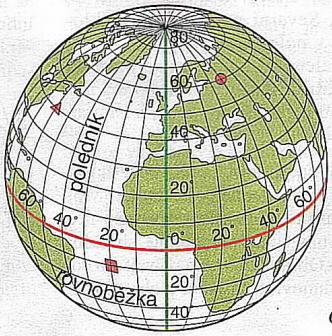 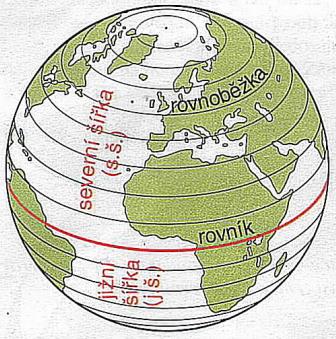 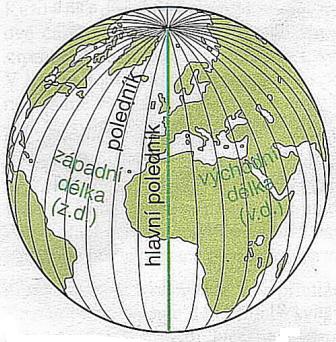 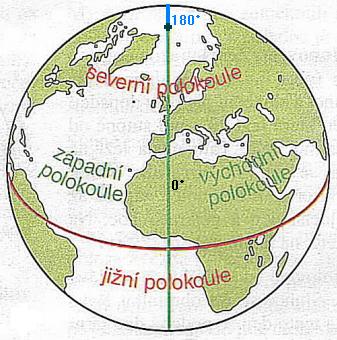 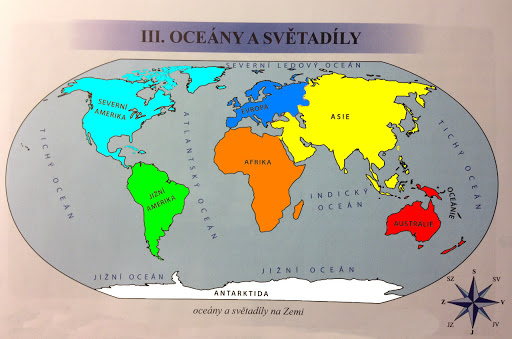 Oceány(vypiš z mapky):____________________________________________________________________________________________________________________________________________________________________Na mapách /glóbusu/ můžeme vidět různé barvy. Vodstvo je vyznačeno barvou modrou, pevnina je vyznačena odstíny hnědé a zelené. Zelená barva znázorňuje nížiny, hnědá barva hory a pohoří. Čím je barva tmavší, tím je pohoří vyšší. Pevnina je na naší Zemi rozdělena na 6 částí – světadílů /kontinentů/. Vybarvi podle mapy světa (učebnice Putování po Evropě str.3): Ameriku červeně Evropu modře Austrálii zeleně Afriku černě Asii žlutě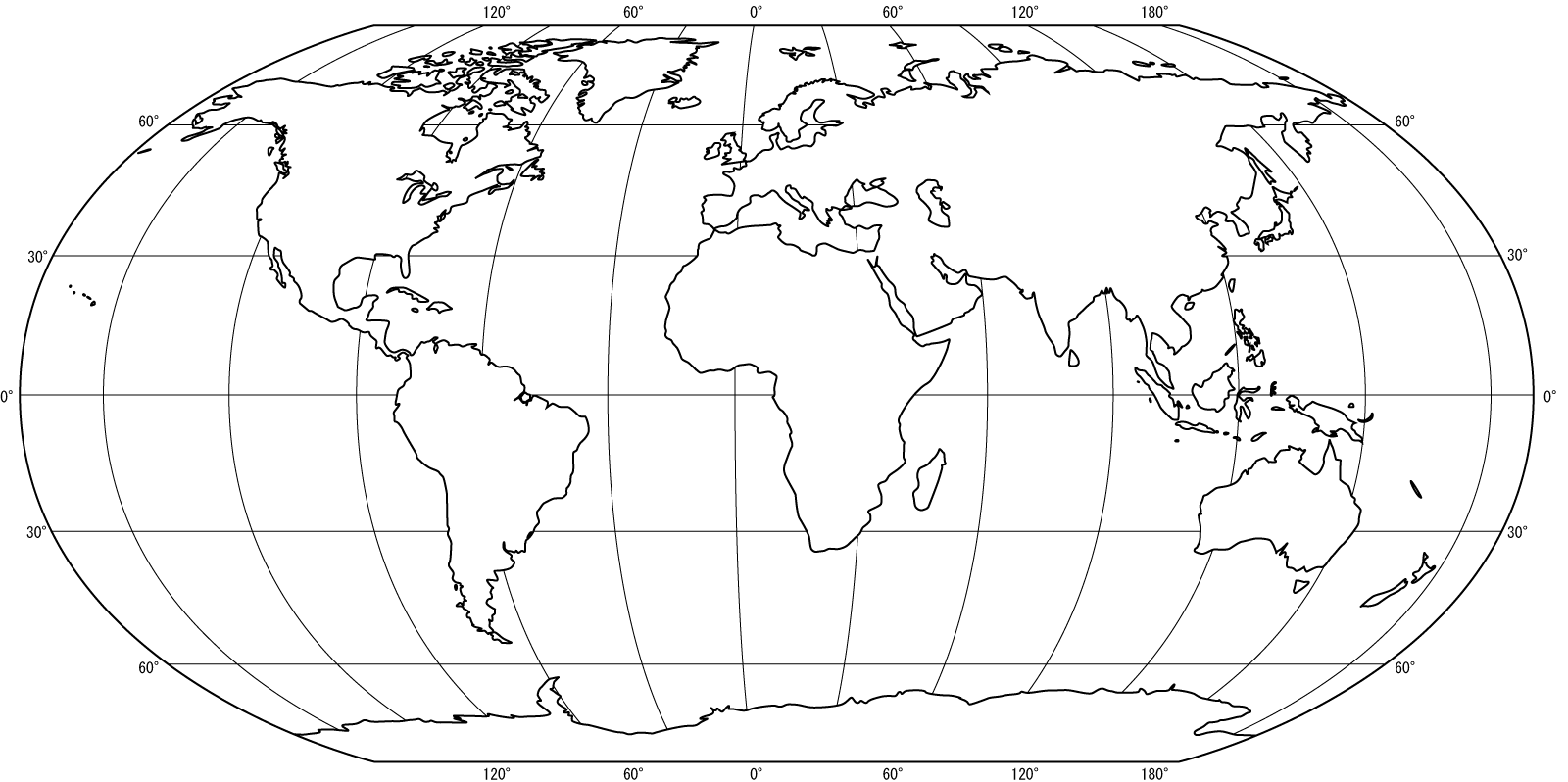 VLASTIVĚDA /DĚJEPISOpakováníPRAŽSKÉ JARO (nové učivo z 8.3.)OKUPACE ČESKOSLOVENSKA = NORMALIZACEJAN PALACHstudent Univerzity Karlovy v Praze19. ledna 1969 se na protest proti okupaci upálil → čin veřejnost hluboce pobouřil, avšak ke změně situace nedošlo